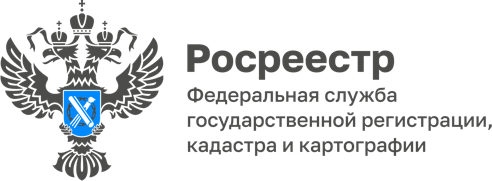 20.04.2023Сервис «Земля для туризма» как драйвер развития туристической отраслиЗаместитель руководителя Управления Росреестра по Алтайскому краю Елена Саулина выступила на семинаре-совещании с органами местного управления края по вопросам развития туризма, проведенного Управлением по развитию туризма и курортной деятельности в рамках XI межрегионального туристического форума «VISIT ALTAI», с докладом на тему «Реализация проекта «Земля для туризма» в Алтайском крае».Сервис «Земля для туризма» является одним из сервисов, разработанным Росреестром на базе единой цифровой платформы «Национальная система пространственных данных».Главная цель проекта - вовлечение земли в туристический оборот,  привлечение инвесторов в районы с большим туристическим потенциалом. Все это должно способствовать эффективному управлению земельными ресурсами, инвестиционной привлекательности нашего региона. Объекты туристического интереса и земельные участки выявляются оперативным штабом, созданным при Управлении Росреестра по Алтайскому краю, информация о выявленных объектах размещается на публичной кадастровой карте Росреестра. Доступ к этой информации получат все заинтересованные в этом лица, в том числе потенциальные инвесторы.«На сегодняшний день объектами туристического интереса определены озера Большое и Малое Яровое, так же определены земельные участки в г. Яровое, на которых возможно создать новые объекты туристической инфраструктуры» - отметила начальник отдела прогнозирования и мониторинга Управления Алтайского края по развитию туризма и курортной деятельности Екатерина Синицына.Задача оперативного штаба - наполнять сервис «Земля для туризма» актуальными сведениями об объектах туристического интереса, о земельных участках и территориях, которые возможно вовлечь в туристическую деятельность для того, чтобы активно использовать туристический потенциал Алтайского края». «Туризм – это одно из важных направлений, которое благотворно влияет на экономику Алтайского края. Надеюсь, что сервис «Земля для туризма» будет способствовать развитию туристической индустрии нашего края» - отметила Елена Саулина.